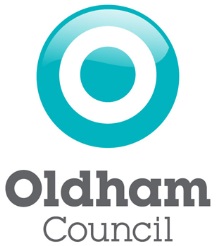 Audit checklist questionsFree Early Education Entitlement Name of settingName of settingName of settingPerson being interviewedPerson being interviewedPerson being interviewedPosition of person being interviewedPosition of person being interviewedPosition of person being interviewedInspected byInspected byDateTerm being auditedTerm being auditedWhat date did the last Free Early Education audit take place and were all the actions completed on time?How many children are on role for the term being audited?How many children on role claim 2, 3 & 4 year old funding:How many 3 & 4 year old children were eligible for EYPP? What is the EYPP value?How does the setting record the EYPP children and value?Do you have a plan to spend the EYPP funding? If so what is it? How has the funding been used? How do you measure the impact of the EYPP?How is the Childs date of birth verified?Check registers for attendance, number of weeks attended and value of claim, are there any gaps in attendance?NB ensure there is a register for every day, and that all start and end times are completed.Have any enrolled children not taken up their FEF place? If yes what actions were taken?Have you reported to your local children’s centre periods of absence or if an enrolled child did not take up their place?Have you used the ‘guidance on promoting good attendance and punctuality’ that is available within the online provider agreement?Check there are signed parent declaration forms for all children on 2, 3 and 4 year old the grant?Is there a clear and visible fee structure and where is it displayed?Are any costs for additional services clear to parents, does the parent sign to confirm to these charges?How is the free early education entitlement calculated, by directly deducting the grant received or by calculating an hourly rate?Do parents sign to confirm any changes or anomalies that affect their fees? Is there a new parent declaration form signed if it effects the free entitlement?Is the free early education entitlement free at the point of delivery i.e. no fees should be charged up front or top up fees incurred? How is the free early education entitlement funding explained to parents?Do you encourage parents of 2 year olds to carry out an online eligibility check?For fee paying parents what process is in place regarding information issued when the child becomes eligible for free early education entitlement?Is free early education entitlement information included in the prospectus / parent induction pack?Has the setting got a specific bank account?Does the bank account have duel signatory? If not how is spend authorised and monitored?Check the bank account statement for the relevant term showing the free early education funding and the date it was received.Does the provider maintain adequate financial systems and are processes in place and in what from?Where is the providers Ofsted report displayed and is it accessible to parents?Check the providers trading name is the same as the Ofsted certificate/ registration.Check staff qualifications certificates i.e. 1 per member of staff, that being the highest qualification they hold. Name and contact details of the owner of the settingDocuments required:Evidence of DOB verification,RegistersParent Declaration forms Sample InvoicesProspectus / Induction packBank Account statement.Staff qualification certificatesSigned on behalf of Oldham CouncilSign on behalf of the settingDate